土壌診断依頼書※太線内をご記入下さい《土壌の取り方》1．採取場所及び採取量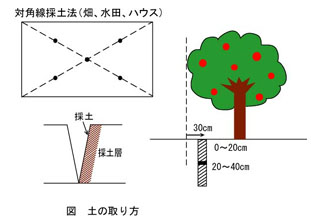 図のように圃場の５箇所から土壌を同量になるように採取し、風乾後それらを良く混合したものを１検体とし、その中の２００ｇを送付して下さい。土壌はビニール袋(ジッパー付）に入れ、油性マジックで名前･圃場名を記入して下さい。2．採取部位および方法表土の２～３ｃｍを払い除け、その下の深さ２０ｃｍまでの土壌全体を採取します。採取するときに図のようにV字に２０ｃｍ程掘り下げ、斜線の部分を移植ごて等で一定の厚さになるように掘り取ります。3．果樹、茶園などの場合平均的な樹5,6本について樹冠から30ｃｍ内側の2,3か所を採取します。永年生作物の活性根は20から40cmに多く分布するので作土部だけでなく、この部位も採取して下さい。4．水田土壌の場合水田土壌はトラクターがかけられる程度に土が乾燥したときに採取してください。ぬかるんだ状態では均一に混合することは難しく、風乾にも多くの時間がかかります。5．風乾細土にする方法土壌の風乾は風通しの良い日陰で新聞紙の上などに土を広げて乾燥させてください。直射日光に当てたり、高温にしますと分析値が変わる可能性があります。乾燥させた土壌を2mm程度のふるいに通した土壌をビニール袋に入れてお送りください。【注意事項】1．試験及び証明書の発行は株式会社川田研究所（計量証明事業所）が行います。2．採土器は、ステンレス、プラスチック、木へらなど土壌分析に影響のないものを用い、サビたスコップなどは使用しないで下さい。3．肥料の粒が採取土壌に混入すると、正確な測定結果が得られなくなります。4．水分量の多い土壌や篩い掛けしていない土壌をお送りいただいた場合は、試料調製費として1検体につき別途500円（税別）をいただきますのでご了承ください。必ず別紙の『土壌診断調査票』もご記入下さい＊弊社記入欄2023.4 FAX：029-858-3106  本紙を事前にFAXでお送りください 別紙土壌診断調査票圃場ごとに本調査票の太枠内を記入し、土壌診断依頼書と一緒に送付して下さい。※複数検体の場合はコピーして圃場ごとにご記入下さい。※土壌分析センター 記入欄20年月日株式会社つくば分析センター 株式会社つくば分析センター 株式会社つくば分析センター 株式会社つくば分析センター 担 当  （）宛フリガナTEL団体名個人名TEL団体名個人名FAXフリガナ印FAX担当者名様様部署名ﾒｰﾙｱﾄﾞﾚｽ住 所〒〒〒〒〒〒〒〒〒〒〒〒〒到着予定日20年月日着日着輸送方法輸送方法 宅配便   郵便   持込 宅配便   郵便   持込 宅配便   郵便   持込お急ぎの方はヤマト運輸をご利用下さいご請求方法 報告日締め （報告時にご請求） 月末締め （月末一括でご請求） 報告日締め （報告時にご請求） 月末締め （月末一括でご請求） 報告日締め （報告時にご請求） 月末締め （月末一括でご請求） 報告日締め （報告時にご請求） 月末締め （月末一括でご請求） 報告日締め （報告時にご請求） 月末締め （月末一括でご請求） 報告日締め （報告時にご請求） 月末締め （月末一括でご請求） 報告日締め （報告時にご請求） 月末締め （月末一括でご請求）報告書速報報告書速報 FAXで速報 FAXで速報 速報不要 速報不要ご請求方法 報告日締め （報告時にご請求） 月末締め （月末一括でご請求） 報告日締め （報告時にご請求） 月末締め （月末一括でご請求） 報告日締め （報告時にご請求） 月末締め （月末一括でご請求） 報告日締め （報告時にご請求） 月末締め （月末一括でご請求） 報告日締め （報告時にご請求） 月末締め （月末一括でご請求） 報告日締め （報告時にご請求） 月末締め （月末一括でご請求） 報告日締め （報告時にご請求） 月末締め （月末一括でご請求）報告書速報報告書速報 E-Mailで速報 E-Mailで速報※どれか一つお選び下さい※どれか一つお選び下さい№圃 場 名試 験 項 目土壌の状態１ 土壌診断11項目基本セット 土壌診断13項目水田用風乾作業    済み   未ふるい掛け  済み   未報告予定日報告予定日受付印《検体送付先》株式会社つくば分析センター〒305-0047茨城県つくば市千現2-1-6つくば研究支援センター D-30TEL:029-858-3100 / FAX:029-858-3106      月      日      月      日《検体送付先》株式会社つくば分析センター〒305-0047茨城県つくば市千現2-1-6つくば研究支援センター D-30TEL:029-858-3100 / FAX:029-858-3106検査料金検査料金《検体送付先》株式会社つくば分析センター〒305-0047茨城県つくば市千現2-1-6つくば研究支援センター D-30TEL:029-858-3100 / FAX:029-858-3106              円 税別              円 税別《検体送付先》株式会社つくば分析センター〒305-0047茨城県つくば市千現2-1-6つくば研究支援センター D-30TEL:029-858-3100 / FAX:029-858-3106受付担当 ：《検体送付先》株式会社つくば分析センター〒305-0047茨城県つくば市千現2-1-6つくば研究支援センター D-30TEL:029-858-3100 / FAX:029-858-3106申込日 20年月日報告書に記載の氏名　または　会社・団体名報告書に記載の氏名　または　会社・団体名報告書に記載の氏名　または　会社・団体名報告書に記載の氏名　または　会社・団体名報告書に記載の氏名　または　会社・団体名栽培作物栽培作物栽培作物栽培作物栽培作物採取場所（圃場名）採取場所（圃場名）採取場所（圃場名）採取場所（圃場名）採取場所（圃場名）作付面積作付面積作付面積a希望分析項目にチェック☑をしてください。(その他の成分分析のみの受付はしておりません）希望分析項目にチェック☑をしてください。(その他の成分分析のみの受付はしておりません）希望分析項目にチェック☑をしてください。(その他の成分分析のみの受付はしておりません）希望分析項目にチェック☑をしてください。(その他の成分分析のみの受付はしておりません）希望分析項目にチェック☑をしてください。(その他の成分分析のみの受付はしておりません）希望分析項目にチェック☑をしてください。(その他の成分分析のみの受付はしておりません）希望分析項目にチェック☑をしてください。(その他の成分分析のみの受付はしておりません）希望分析項目にチェック☑をしてください。(その他の成分分析のみの受付はしておりません）希望分析項目にチェック☑をしてください。(その他の成分分析のみの受付はしておりません）希望分析項目にチェック☑をしてください。(その他の成分分析のみの受付はしておりません）土壌分析 土壌診断セット11項目基本セット(注１）     土壌診断13項目セット（基本セット＋鉄・ケイ酸） 水田用 土壌診断セット11項目基本セット(注１）     土壌診断13項目セット（基本セット＋鉄・ケイ酸） 水田用 土壌診断セット11項目基本セット(注１）     土壌診断13項目セット（基本セット＋鉄・ケイ酸） 水田用 土壌診断セット11項目基本セット(注１）     土壌診断13項目セット（基本セット＋鉄・ケイ酸） 水田用 土壌診断セット11項目基本セット(注１）     土壌診断13項目セット（基本セット＋鉄・ケイ酸） 水田用 土壌診断セット11項目基本セット(注１）     土壌診断13項目セット（基本セット＋鉄・ケイ酸） 水田用 土壌診断セット11項目基本セット(注１）     土壌診断13項目セット（基本セット＋鉄・ケイ酸） 水田用 土壌診断セット11項目基本セット(注１）     土壌診断13項目セット（基本セット＋鉄・ケイ酸） 水田用 土壌診断セット11項目基本セット(注１）     土壌診断13項目セット（基本セット＋鉄・ケイ酸） 水田用土壌の種類はどれですか。　　土壌の種類はどれですか。　　土壌の種類はどれですか。　　土壌の種類はどれですか。　　土壌の種類はどれですか。　　土壌の種類はどれですか。　　土壌の種類はどれですか。　　土壌の種類はどれですか。　　土壌の種類はどれですか。　　土壌の種類はどれですか。　　 砂質土 　 沖積土 　 火山灰土 　 粘質土　 その他（ 砂質土 　 沖積土 　 火山灰土 　 粘質土　 その他（ 砂質土 　 沖積土 　 火山灰土 　 粘質土　 その他（ 砂質土 　 沖積土 　 火山灰土 　 粘質土　 その他（ 砂質土 　 沖積土 　 火山灰土 　 粘質土　 その他（ 砂質土 　 沖積土 　 火山灰土 　 粘質土　 その他（）　その圃場で連作をしていますか。　その圃場で連作をしていますか。　その圃場で連作をしていますか。　その圃場で連作をしていますか。　その圃場で連作をしていますか。　その圃場で連作をしていますか。　その圃場で連作をしていますか。　その圃場で連作をしていますか。　その圃場で連作をしていますか。　その圃場で連作をしていますか。　 はい  　 いいえ （前作の品目名： はい  　 いいえ （前作の品目名： はい  　 いいえ （前作の品目名：）その圃場への散水にはどのような水を使用されていますか。　その圃場への散水にはどのような水を使用されていますか。　その圃場への散水にはどのような水を使用されていますか。　その圃場への散水にはどのような水を使用されていますか。　その圃場への散水にはどのような水を使用されていますか。　その圃場への散水にはどのような水を使用されていますか。　その圃場への散水にはどのような水を使用されていますか。　その圃場への散水にはどのような水を使用されていますか。　その圃場への散水にはどのような水を使用されていますか。　その圃場への散水にはどのような水を使用されていますか。　 井戸水 　 水道水 　 用水 　 その他（ 井戸水 　 水道水 　 用水 　 その他（ 井戸水 　 水道水 　 用水 　 その他（ 井戸水 　 水道水 　 用水 　 その他（）その圃場の水はけは良いですか。　その圃場の水はけは良いですか。　その圃場の水はけは良いですか。　その圃場の水はけは良いですか。　その圃場の水はけは良いですか。　その圃場の水はけは良いですか。　その圃場の水はけは良いですか。　その圃場の水はけは良いですか。　その圃場の水はけは良いですか。　その圃場の水はけは良いですか。　 良い  　 普通   　 悪い　　　 良い  　 普通   　 悪い　　　 良い  　 普通   　 悪い　　　 良い  　 普通   　 悪い　　　 良い  　 普通   　 悪い　　　 良い  　 普通   　 悪い　　　 良い  　 普通   　 悪い　　　 良い  　 普通   　 悪い　　　 良い  　 普通   　 悪い　　　 良い  　 普通   　 悪い　　　施肥内容はどのようなものですか。　施肥内容はどのようなものですか。　施肥内容はどのようなものですか。　施肥内容はどのようなものですか。　施肥内容はどのようなものですか。　施肥内容はどのようなものですか。　施肥内容はどのようなものですか。　施肥内容はどのようなものですか。　施肥内容はどのようなものですか。　施肥内容はどのようなものですか。　 化学肥料主体  　 化学肥料と有機肥料が半分ずつ　   有機肥料主体　 化学肥料主体  　 化学肥料と有機肥料が半分ずつ　   有機肥料主体　 化学肥料主体  　 化学肥料と有機肥料が半分ずつ　   有機肥料主体　 化学肥料主体  　 化学肥料と有機肥料が半分ずつ　   有機肥料主体　 化学肥料主体  　 化学肥料と有機肥料が半分ずつ　   有機肥料主体　 化学肥料主体  　 化学肥料と有機肥料が半分ずつ　   有機肥料主体　 化学肥料主体  　 化学肥料と有機肥料が半分ずつ　   有機肥料主体　 化学肥料主体  　 化学肥料と有機肥料が半分ずつ　   有機肥料主体　 化学肥料主体  　 化学肥料と有機肥料が半分ずつ　   有機肥料主体　 化学肥料主体  　 化学肥料と有機肥料が半分ずつ　   有機肥料主体　圃場では土壌消毒をしていますか。　圃場では土壌消毒をしていますか。　圃場では土壌消毒をしていますか。　圃場では土壌消毒をしていますか。　圃場では土壌消毒をしていますか。　圃場では土壌消毒をしていますか。　圃場では土壌消毒をしていますか。　圃場では土壌消毒をしていますか。　圃場では土壌消毒をしていますか。　圃場では土壌消毒をしていますか。　 していない 　   している　　　（　太陽熱消毒　・　薬剤　　　　　　　　　　　　）　　 していない 　   している　　　（　太陽熱消毒　・　薬剤　　　　　　　　　　　　）　　 していない 　   している　　　（　太陽熱消毒　・　薬剤　　　　　　　　　　　　）　　 していない 　   している　　　（　太陽熱消毒　・　薬剤　　　　　　　　　　　　）　　 していない 　   している　　　（　太陽熱消毒　・　薬剤　　　　　　　　　　　　）　　 していない 　   している　　　（　太陽熱消毒　・　薬剤　　　　　　　　　　　　）　　 していない 　   している　　　（　太陽熱消毒　・　薬剤　　　　　　　　　　　　）　　 していない 　   している　　　（　太陽熱消毒　・　薬剤　　　　　　　　　　　　）　　 していない 　   している　　　（　太陽熱消毒　・　薬剤　　　　　　　　　　　　）　　 していない 　   している　　　（　太陽熱消毒　・　薬剤　　　　　　　　　　　　）　　その圃場は露地ですか、ハウスですか。その圃場は露地ですか、ハウスですか。その圃場は露地ですか、ハウスですか。その圃場は露地ですか、ハウスですか。その圃場は露地ですか、ハウスですか。その圃場は露地ですか、ハウスですか。その圃場は露地ですか、ハウスですか。その圃場は露地ですか、ハウスですか。その圃場は露地ですか、ハウスですか。その圃場は露地ですか、ハウスですか。 露地 　　 ハウス　 露地 　　 ハウス　 露地 　　 ハウス　 露地 　　 ハウス　 露地 　　 ハウス　 露地 　　 ハウス　 露地 　　 ハウス　 露地 　　 ハウス　 露地 　　 ハウス　 露地 　　 ハウス　現在の圃場の土壌と作物に問題がありますか。現在の圃場の土壌と作物に問題がありますか。現在の圃場の土壌と作物に問題がありますか。現在の圃場の土壌と作物に問題がありますか。現在の圃場の土壌と作物に問題がありますか。現在の圃場の土壌と作物に問題がありますか。現在の圃場の土壌と作物に問題がありますか。現在の圃場の土壌と作物に問題がありますか。現在の圃場の土壌と作物に問題がありますか。現在の圃場の土壌と作物に問題がありますか。 ある     ない ある     ない ある     ない ある     ない ある     ない ある     ない ある     ない ある     ない ある     ない ある     ない（病気、害虫名など具体的に：（病気、害虫名など具体的に：）（注１）土壌分析の基本セット11項目はEC・ｐH・CEC・石灰・苦土・加里・リン酸・リン酸吸収係数・アンモニア態窒素・硝酸態窒素・腐植です。この他に石灰飽和度・苦土飽和度・加里飽和度・塩基飽和度を計算して求めます。    2023.4（注１）土壌分析の基本セット11項目はEC・ｐH・CEC・石灰・苦土・加里・リン酸・リン酸吸収係数・アンモニア態窒素・硝酸態窒素・腐植です。この他に石灰飽和度・苦土飽和度・加里飽和度・塩基飽和度を計算して求めます。    2023.4（注１）土壌分析の基本セット11項目はEC・ｐH・CEC・石灰・苦土・加里・リン酸・リン酸吸収係数・アンモニア態窒素・硝酸態窒素・腐植です。この他に石灰飽和度・苦土飽和度・加里飽和度・塩基飽和度を計算して求めます。    2023.4（注１）土壌分析の基本セット11項目はEC・ｐH・CEC・石灰・苦土・加里・リン酸・リン酸吸収係数・アンモニア態窒素・硝酸態窒素・腐植です。この他に石灰飽和度・苦土飽和度・加里飽和度・塩基飽和度を計算して求めます。    2023.4（注１）土壌分析の基本セット11項目はEC・ｐH・CEC・石灰・苦土・加里・リン酸・リン酸吸収係数・アンモニア態窒素・硝酸態窒素・腐植です。この他に石灰飽和度・苦土飽和度・加里飽和度・塩基飽和度を計算して求めます。    2023.4（注１）土壌分析の基本セット11項目はEC・ｐH・CEC・石灰・苦土・加里・リン酸・リン酸吸収係数・アンモニア態窒素・硝酸態窒素・腐植です。この他に石灰飽和度・苦土飽和度・加里飽和度・塩基飽和度を計算して求めます。    2023.4（注１）土壌分析の基本セット11項目はEC・ｐH・CEC・石灰・苦土・加里・リン酸・リン酸吸収係数・アンモニア態窒素・硝酸態窒素・腐植です。この他に石灰飽和度・苦土飽和度・加里飽和度・塩基飽和度を計算して求めます。    2023.4（注１）土壌分析の基本セット11項目はEC・ｐH・CEC・石灰・苦土・加里・リン酸・リン酸吸収係数・アンモニア態窒素・硝酸態窒素・腐植です。この他に石灰飽和度・苦土飽和度・加里飽和度・塩基飽和度を計算して求めます。    2023.4（注１）土壌分析の基本セット11項目はEC・ｐH・CEC・石灰・苦土・加里・リン酸・リン酸吸収係数・アンモニア態窒素・硝酸態窒素・腐植です。この他に石灰飽和度・苦土飽和度・加里飽和度・塩基飽和度を計算して求めます。    2023.4（注１）土壌分析の基本セット11項目はEC・ｐH・CEC・石灰・苦土・加里・リン酸・リン酸吸収係数・アンモニア態窒素・硝酸態窒素・腐植です。この他に石灰飽和度・苦土飽和度・加里飽和度・塩基飽和度を計算して求めます。    2023.4受  付  日報告予定日乾燥状態ふるい試料調製費月     日 月     日良  ・  否良  ・  否要  ・  不要